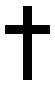 Holy Cross School240 NORTH BISHOP AVENUESPRINGFIELD, PA 19064TELEPHONE: 610-626-1709			   www.hcscrusaders.com	FAX: 610-626-1859Please return this form to:Holy Cross SchoolOffice of Admissions240 N. Bishop AveSpringfield, PA 19064Teacher/Administrator Reference FormThe information on this form will be held in confidenceName of Applicant _________________________________________ Current grade _________Name of School _____________________________________________________________School Address _____________________________________________________________________General InformationOn a scale of 1 to 5, with 1 being poor and 5 being excellent, please rate the candidate in the following areas:Personal TraitsSocial Adjustments_____ Conduct ______Cooperation______ Responsibility _______Intellectual QualitiesAcademic Potential_____ _ Study or work habits___________ I would recommend this applicant with reservation for the following reasons:______________________________________________________________________________________________________________________________________________________________________________________________________________________________________________________________________________________________________________________________________________________________________________________________________________________________________________I do not recommend this applicant for the following reasons:____________________________________________________________________________________________________________________________________________________________________________________________________________________________________________________________________I highly recommend this applicant for the following reasons:_________________________________________________________________________________________________________________________________________________________________________________________________________________________________________________________________________________________________________________________________________________________________________________________________________________________________________We reserve the right to contact the teacher directly to clarify any comments.How long have you known this student? _____________________________________________Name (please print): _____________________________________________________________Job title: ______________________________________________________________________Signature: _______________________________________________________ Date:________________Phone number: _________________________________ 